UWAGA: - Deklaracja odnosi się do jednego stada. W przypadku wystąpienia strat rynkowych w odniesieniu do kilku stad, dla każdego stada należy wypełnić oddzielną deklarację.- Dane stado może być przypisane jedynie do jednego rodzaju strat.- Deklaracja nie dotyczy strat, z tytułu których producent drobiu ubiega się albo uzyskał odszkodowanie
z budżetu państwa, ubezpieczenia lub budżetu UE oraz w sytuacji, gdy producentowi drobiu powiatowy lekarz weterynarii, na podstawie art. 48b ust. 1 pkt 2 i ust. 3 ustawy z dnia 11 marca 2004 r. o ochronie zdrowia zwierząt oraz zwalczaniu chorób zakaźnych zwierząt, nakazał, w drodze decyzji, zabicie lub ubój drobiu oraz zakazał utrzymywania w gospodarstwie drobiu.A. DANE PODMIOTU UTRZYMUJĄCEGO DRÓBB. DANE DOTYCZĄCE PONIESIONYCH STRATADRES LOKALIZACJI STADA Dotyczy lokalizacji objętej ograniczeniami weterynaryjnymi z tytułu wystąpienia wysoce zjadliwej grypy ptaków.DEKLARACJA RODZAJU PONIESIONYCH STRAT Dotyczy gospodarstw objętych ograniczeniami zgodnie z rozporządzeniem delegowanym Komisji (UE) 2020/687 z dnia 17 grudnia 2019 r. uzupełniającego rozporządzenie Parlamentu Europejskiego i Rady (UE) 2016/429 w odniesieniu do przepisów dotyczących zapobiegania niektórym chorobom umieszczonym
w wykazie oraz ich zwalczania, w związku z wystąpieniem wysoce zjadliwej grypy ptaków. Rodzaje poniesionych strat (wpisać x we właściwym polu a następnie wypełnić wskazane punkty):DANE RZECZOWE I PRZYCHODOWO-KOSZTOWE W ZAKRESIE PONIESIONYCH STRATPrzestoje w produkcji (zakaz zasiedlania kurnika)Zestawienie danych dotyczących okresów czasowego wyłączenia gospodarstwa z produkcji:Wykaz załączonych kopii dokumentów potwierdzających straty (wpisać x we właściwym polu):Informacje dotyczące wprowadzenia ograniczeń na terenie lokalizacji stada (wypełnić):Przychody i koszty dla straty przestoje w produkcji (zakaz zasiedlania kurnika) – patrz Instrukcja str. 4Ponadnormatywne przetrzymanie związane z zakazem/ograniczeniem przemieszczania drobiu (wydłużony okres chowu drobiu)Zestawienie danych dotyczących ponadnormatywnego przetrzymania:Wykaz załączonych kopii dokumentów potwierdzających straty (wpisać x we właściwym polu):Informacje dotyczące wprowadzenia ograniczeń na terenie lokalizacji stada (wypełnić):Przychody i koszty dla straty ponadnormatywne przetrzymanie związane z zakazem/ograniczeniem przemieszczania drobiu (wydłużony okres chowu drobiu) – patrz Instrukcja str. 6Obniżona cena sprzedaży żywca drobiowegoDotyczy sprzedaży zwierząt rzeźnych typu brojler – nie dotyczy zwierząt hodowlanych lub ze stad towarowych kur niosek sprzedanych do rzeźni w związku z likwidacją stada, np. z uwagi na zakończenie okresu produkcji jaj.Zestawienie danych dotyczących obniżonej ceny sprzedaży żywca drobiowego:Wykaz załączonych kopii dokumentów potwierdzających straty (wpisać x we właściwym polu):Informacje dotyczące wprowadzenia ograniczeń na terenie lokalizacji stada (wypełnić):Przychody dla straty obniżona cena sprzedaży żywca drobiowego – patrz Instrukcja str. 8Obniżona cena sprzedaży jaj wylęgowych Zestawienie danych dotyczących obniżonej ceny sprzedaży jaj wylęgowych:Wykaz załączonych kopii dokumentów potwierdzających straty (wpisać x we właściwym polu):Informacje dotyczące wprowadzenia ograniczeń na terenie lokalizacji stada (wypełnić):Przychody dla straty obniżona cena sprzedaży jaj wylęgowych – patrz Instrukcja str. 9Obniżona cena sprzedaży jaj konsumpcyjnychZestawienie danych dotyczących obniżonej ceny sprzedaży jaj konsumpcyjnych:Wykaz załączonych kopii dokumentów potwierdzających straty (wpisać x we właściwym polu):Informacje dotyczące wprowadzenia ograniczeń na terenie lokalizacji stada (wypełnić):Przychody dla straty obniżona cena sprzedaży jaj konsumpcyjnych – patrz Instrukcja str. 11C. OŚWIADCZENIA I INFORMACJE DOTYCZĄCE PRZETWARZANIA DANYCH OSOBOWYCHD. DATA I PODPIS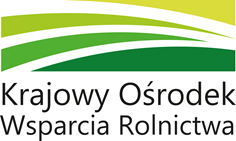 Deklaracja strat w związku z wystąpieniem w Polsce wysoce zjadliwej grypy ptakówWypełnia KOWR:Wypełnia KOWR:Numer deklaracji:.................................................................................................................Potwierdzenie przyjęcia przez OT KOWR Numer deklaracji:.................................................................................................................Imię i nazwisko/Nazwa podmiotu……………………………………………………..…………………………....................................................................................................................Adres do korespondencji ………………………………………………………………………………......................................................................................................................(miejscowość / ulica / nr domu / nr lokalu)…………………….......................................................…....……………           …………..…….…….............................................................………..                                                   (gmina)                                                                                                       (powiat)      …………..…………………………………….             (kod pocztowy)                                     (poczta)Dane kontaktoweImię i nazwisko osoby do kontaktu: ............................................................................Nr telefonu: .................................................................................................................Adres e-mail: ..............................................................................................................Dokładny adres lokalizacji stada………………………………………………………………………………………..……………………………………………………………………………... (miejscowość / ulica / nr)………………………………….……………………………………           ……….…………..…….……………………………………………………......…..                    (gmina)                                                        	                 (powiat)      …………..…………………………………….             (kod pocztowy)                                     (poczta)Dokładny adres lokalizacji stada………………………………………………………………………………………..……………………………………………………………………………... (miejscowość / ulica / nr)………………………………….……………………………………           ……….…………..…….……………………………………………………......…..                    (gmina)                                                        	                 (powiat)      …………..…………………………………….             (kod pocztowy)                                     (poczta)Weterynaryjny numer identyfikacyjny (odnoszący się do lokalizacji stada), a w przypadku jego braku numer z rejestru podmiotów prowadzących działalność nadzorowaną:Numer stada nadany przez producenta drobiu (w przypadku utrzymywania kilku stad pod wskazanym adresem):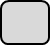 1Przestoje w produkcji (zakaz zasiedlania kurnika) - wypełnić pkt III.1 (strony 3-5),2Ponadnormatywne przetrzymanie związane z zakazem/ograniczeniem przemieszczania drobiu (wydłużony okres chowu drobiu) - wypełnić pkt III.2 (strony 6-7),3Obniżona cena sprzedaży żywca drobiowego - wypełnić pkt III.3 (strony 8-9),4Obniżona cena sprzedaży jaj wylęgowych - wypełnić pkt III.4 (strony 10-11),5Obniżona cena sprzedaży jaj konsumpcyjnych - wypełnić pkt III.5 (strony 12-13).Dotyczy następujących gatunków drobiu:Dotyczy następujących kierunków i metod chowu i/lub hodowli:Dotyczy następujących kierunków i metod chowu i/lub hodowli:Dotyczy następujących kierunków i metod chowu i/lub hodowli:Kury - kod CN 0105 94 00,Indory - kod CN 0105 99 30,Indyczki - kod CN 0105 99 30,Indory/Indyczki - kod CN 0105 99 30,Gęsi - kod CN 0105 99 20,Kaczki - kod CN 0105 99 10,Perliczki - kod CN 0105 99 50.Kierunek chowu i/lub hodowli:Nieśny (produkcja jaj konsumpcyjnych),Rzeźny (produkcja żywca rzeźnego),Reprodukcyjny (produkcja jaj wylęgowych),Odchowalnia (odchów drobiu do osiągnięcia dojrzałości płciowej lub rozpoczęcia nieśności – drób hodowlany lub kurczęta chowane na kury nioski towarowe).Metoda chowu kur niosek:Chów dotyczący produkcji ekologicznej,Chów na wolnym wybiegu,Chów ściółkowy,Chów klatkowy.Metoda chowu drobiu rzeźnego:Chów dotyczący produkcji ekologicznej,Chów zgodny z warunkami rozp. 543/2008 zał. V,Chów konwencjonalny.Gatunek drobiuKod CNKierunek chowu/hodowliMetoda chowuData sprzedaży / zabicia lub uboju stada z nakazu PLWLiczba ptaków sprzedanych / zabitych lub poddanych ubojowi z nakazu PLW(w szt.)Masa dostarczonego żywca(w kg)Okres przestoju w produkcji(daty)Okres przestoju w produkcji(daty)Liczba dni wyłączenia z produkcjiData wprowadzenia ograniczeńData zniesienia ograniczeńGatunek drobiuKod CNKierunek chowu/hodowliMetoda chowuData sprzedaży / zabicia lub uboju stada z nakazu PLWLiczba ptaków sprzedanych / zabitych lub poddanych ubojowi z nakazu PLW(w szt.)Masa dostarczonego żywca(w kg)oddoLiczba dni wyłączenia z produkcjiData wprowadzenia ograniczeńData zniesienia ograniczeńKopie świadectw zdrowia dla drobiu transportowanego z gospodarstwa do rzeźni.Kopie świadectw zdrowia dla drobiu transportowanego z gospodarstwa do rzeźni.Kopia decyzji administracyjnej wprowadzającej w gospodarstwie nakaz zabicia drobiu lub poddania go ubojowi.Kopia decyzji administracyjnej wprowadzającej w gospodarstwie nakaz zabicia drobiu lub poddania go ubojowi.Kopia decyzji administracyjnej wygaszającej decyzję wyznaczającą gospodarstwo jako ognisko ptasiej grypy – w przypadku gdy gospodarstwo było wyznaczone jako ognisko choroby.Kopia decyzji administracyjnej wygaszającej decyzję wyznaczającą gospodarstwo jako ognisko ptasiej grypy – w przypadku gdy gospodarstwo było wyznaczone jako ognisko choroby.Dokumenty potwierdzające liczbę sztuk drobiu zabitego lub poddanego ubojowi z nakazu Inspekcji Weterynaryjnej lub w ramach własnej decyzji, za które uważa się w szczególności:Dokumenty potwierdzające liczbę sztuk drobiu zabitego lub poddanego ubojowi z nakazu Inspekcji Weterynaryjnej lub w ramach własnej decyzji, za które uważa się w szczególności:Dokumenty potwierdzające liczbę sztuk drobiu zabitego lub poddanego ubojowi z nakazu Inspekcji Weterynaryjnej lub w ramach własnej decyzji, za które uważa się w szczególności:kopia decyzji administracyjnej, wydanej na podstawie art. 49 ustawy z dnia 11 marca 2004 r. o ochronie zdrowia zwierząt oraz zwalczaniu chorób zakaźnych zwierząt, przyznającej odszkodowanie za drób zabity lub poddany ubojowi z nakazu organów Inspekcji Weterynaryjnej wraz z kopią protokołu szacowania zwierząt sporządzonego przed jej wydaniem – o ile odszkodowanie zostało przyznane, lubkopia dokumentu z rzeźni o zabiciu drobiu lub poddaniu go ubojowi, lubkopie dokumentów potwierdzających odbiór z gospodarstwa drobiu zabitego z nakazu Inspekcji Weterynaryjnej oraz dokumentów potwierdzających unieszkodliwienie (utylizację) drobiu zabitego z nakazu Inspekcji Weterynaryjnejkopie faktur potwierdzających sprzedaż drobiu w celu uboju lub innego równoważnego dokumentu potwierdzającego przemieszczenie drobiu do rzeźni lub do innego gospodarstwa – dotyczy ostatniego cyklu produkcyjnego przed przestojem.Kopia decyzji administracyjnej powiatowego lekarza weterynarii zezwalającej na ponowne utrzymywanie drobiu w gospodarstwie – w przypadku, gdy zgoda ta była wyrażona na piśmie.Kopia decyzji administracyjnej powiatowego lekarza weterynarii zezwalającej na ponowne utrzymywanie drobiu w gospodarstwie – w przypadku, gdy zgoda ta była wyrażona na piśmie.Kopia decyzji administracyjnej powiatowego lekarza weterynarii zezwalającej na przemieszczanie drobiu znajdującego się w gospodarstwie.Kopia decyzji administracyjnej powiatowego lekarza weterynarii zezwalającej na przemieszczanie drobiu znajdującego się w gospodarstwie.Kopia certyfikatu lub innego dokumentu potwierdzającego prowadzenie produkcji zgodnie ze wskazaną metodą chowu (nie dotyczy chowu konwencjonalnego).Kopia certyfikatu lub innego dokumentu potwierdzającego prowadzenie produkcji zgodnie ze wskazaną metodą chowu (nie dotyczy chowu konwencjonalnego).Kopia dokumentu o dokonaniu wpisu rodu hodowlanego lub stada reprodukcyjnego do księgi hodowlanej lub kopia dokumentu o dokonaniu wpisu stada reprodukcyjnego do rejestru mieszańców, wydanego przez podmiot prowadzący odpowiednio księgę lub rejestr na podstawie przepisów o organizacji hodowli i rozrodzie zwierząt gospodarskich (dotyczy stada hodowlanego i reprodukcyjnego).Kopia dokumentu o dokonaniu wpisu rodu hodowlanego lub stada reprodukcyjnego do księgi hodowlanej lub kopia dokumentu o dokonaniu wpisu stada reprodukcyjnego do rejestru mieszańców, wydanego przez podmiot prowadzący odpowiednio księgę lub rejestr na podstawie przepisów o organizacji hodowli i rozrodzie zwierząt gospodarskich (dotyczy stada hodowlanego i reprodukcyjnego).Inne (wymienić w punktach)Inne (wymienić w punktach)………………………………………………………………………………………………………………………………………………………………………………………………………………………………………………………………………………………………………………………………………………………………………………………………………………………………………………………………………………………………………………………………………………………………………………………………………………………………………………………………………………………………………………………………………………………………………………………………………………………………………………………………………………………………………………………………………………………………Rozporządzenie właściwego terytorialnie wojewody/powiatowego lekarza weterynarii nr ....................................... z dnia ....................................... wprowadzające ograniczenia z tytułu wystąpienia wysoce zjadliwej grypy ptaków (Dziennik Urzędowy Województwa .................................................... z dnia ....................................... poz. ..................).Rozporządzenie właściwego terytorialnie wojewody/powiatowego lekarza weterynarii nr ....................................... z dnia ....................................... znoszące ograniczenia z tytułu wystąpienia wysoce 
zjadliwej grypy ptaków (Dziennik Urzędowy Województwa .................................................... z dnia ....................................... poz. ..................).WyszczególnienieWyszczególnienieJm.Cykl/Okres zakłóconyCykl/Okres zakłóconyCykl/Okres normalnyCykl/Okres normalnyWyszczególnienieWyszczególnienieODDOODDOWyszczególnienieWyszczególnieniemiesiąc.rokmiesiąc.rokmiesiąc.rokmiesiąc.rokWyszczególnienieWyszczególnienie1123344Przychody operacyjne:Przychody operacyjne:Sprzedaż jaj / ptaków rzeźnych lub do dalszego użytkowania:Sprzedaż jaj / ptaków rzeźnych lub do dalszego użytkowania:Sprzedaż jaj / ptaków rzeźnych lub do dalszego użytkowania:Sprzedaż jaj / ptaków rzeźnych lub do dalszego użytkowania:Sprzedaż jaj / ptaków rzeźnych lub do dalszego użytkowania:Sprzedaż jaj / ptaków rzeźnych lub do dalszego użytkowania:Sprzedaż jaj / ptaków rzeźnych lub do dalszego użytkowania:Liczba:szt.Waga:kgWartość netto:złSprzedaż wybrakowanych niosek:Sprzedaż wybrakowanych niosek:Sprzedaż wybrakowanych niosek:Sprzedaż wybrakowanych niosek:Sprzedaż wybrakowanych niosek:Sprzedaż wybrakowanych niosek:Sprzedaż wybrakowanych niosek:Liczba:szt.Waga:kgWartość netto:złKoszty zmienne:Koszty zmienne:Zakup jaj lub ptaków na nioski lub piskląt:Zakup jaj lub ptaków na nioski lub piskląt:Zakup jaj lub ptaków na nioski lub piskląt:Zakup jaj lub ptaków na nioski lub piskląt:Zakup jaj lub ptaków na nioski lub piskląt:Zakup jaj lub ptaków na nioski lub piskląt:Zakup jaj lub ptaków na nioski lub piskląt:Liczba:szt.Waga:kgWartość netto (koszt):złZakup samców:Zakup samców:Zakup samców:Zakup samców:Zakup samców:Zakup samców:Zakup samców:Liczba:szt.Wartość netto (koszt):złKoszt zużytych pasz, łącznie z paszami własnymi (wg cen rynkowych):Koszt zużytych pasz, łącznie z paszami własnymi (wg cen rynkowych):Koszt zużytych pasz, łącznie z paszami własnymi (wg cen rynkowych):Koszt zużytych pasz, łącznie z paszami własnymi (wg cen rynkowych):Koszt zużytych pasz, łącznie z paszami własnymi (wg cen rynkowych):Koszt zużytych pasz, łącznie z paszami własnymi (wg cen rynkowych):Koszt zużytych pasz, łącznie z paszami własnymi (wg cen rynkowych):Waga:kgWartość netto (koszt):złWoda:Woda:Woda:Woda:Woda:Woda:Woda:Ilość:m³Wartość netto (koszt):złKoszty (netto) ubezpieczenia ptaków:złKoszty (netto) pracy najemnej:złUsługi weterynaryjne oraz lekarstwa (netto):złDezynfekcja oraz przygotowanie pomieszczeń (netto):złPaliwa do ciągników i maszyn:Paliwa do ciągników i maszyn:Paliwa do ciągników i maszyn:Paliwa do ciągników i maszyn:Paliwa do ciągników i maszyn:Paliwa do ciągników i maszyn:Paliwa do ciągników i maszyn:Ilość:lWartość netto (koszt):złKoszty (netto) ogrzewania budynków:złEnergia elektryczna:Energia elektryczna:Energia elektryczna:Energia elektryczna:Energia elektryczna:Energia elektryczna:Energia elektryczna:Ilość:kWhWartość netto (koszt):złPozostałe informacje:Pozostałe informacje:Pozostałe informacje:Pozostałe informacje:Pozostałe informacje:Pozostałe informacje:Pozostałe informacje:Oczekiwana cena netto ptaków rzeźnych:zł/kgOczekiwana cena netto ptaków do dalszego użytkowania:zł/szt.Oczekiwana cena netto jaja:zł/szt.Liczba dni cyklu produkcji:dniLiczba dni przerwy technologicznej (sprzątanie, dezynfekcja itp.):dniLiczba jaj straconych/odpadowych (np. stłuczki, zbuki):szt.Upadki ptaków:szt.Dotyczy następujących gatunków oraz metod chowu drobiu:Dotyczy następujących gatunków oraz metod chowu drobiu:Gatunek drobiu:Brojlery kurze - kod CN 0105 94 00,Indory rzeźne - kod CN 0105 99 30,Indyczki rzeźne - kod CN 0105 99 30,Indory/Indyczki rzeźne - kod CN 0105 99 30,Gęsi rzeźne - kod CN 0105 99 20,Kaczki rzeźne - kod CN 0105 99 10,Perliczki rzeźne - kod CN 0105 99 50,Kury nioski w odchowie – kod CN 0105 94 00 (odchów drobiu do osiągnięcia dojrzałości płciowej lub rozpoczęcia nieśności – drób hodowlany lub kurczęta chowane na kury nioski towarowe).Metoda chowu:Chów dotyczący produkcji ekologicznej,Chów zgodny z warunkami rozp. 543/2008 zał. V,Chów konwencjonalny.Gatunek drobiuKod CNMetoda chowuData wstawienia stadaLiczba piskląt wstawionych (w szt.)Data sprzedaży w celu uboju/dostawy do rzeźni/dalszego chowuLiczba ptaków sprzedanych w celu uboju/dostarczonych do rzeźni/innego gospodarstwa(w szt.)Masa dostarczonego żywca(w kg)Wiek stada w dniu uboju/sprzedaży do dalszego chowu (liczba dni)Okres ponadnor-matywnego przetrzymania (liczba dni)Okres cyklu produkcji dla danego stada(liczba dni)Data wprowadzenia ograniczeńData zniesienia ograniczeńKopie faktur potwierdzających zakup piskląt.Kopie świadectw zdrowia dla drobiu transportowanego z gospodarstwa do rzeźni.Kopia decyzji administracyjnej powiatowego lekarza weterynarii zezwalającej na przemieszczanie drobiu znajdującego się w gospodarstwie.Kopie faktur potwierdzających sprzedaż drobiu w celu uboju lub innego równoważnego dokumentu potwierdzającego przemieszczenie drobiu do rzeźni.Kopia certyfikatu lub innego dokumentu potwierdzającego prowadzenie produkcji zgodnie ze wskazaną metodą chowu (nie dotyczy chowu konwencjonalnego).Kopie faktur potwierdzających sprzedaż odchowanych kur niosek reprodukcyjnych/towarowych. Inne (wymienić w punktach)…………………………………………………………………………………………………………………………………………………………
…………………………………………………………………………………………………………………………………………………………Rozporządzenie właściwego terytorialnie wojewody/powiatowego lekarza weterynarii nr ....................................... z dnia ....................................... wprowadzające ograniczenia z tytułu wystąpienia wysoce zjadliwej grypy ptaków (Dziennik Urzędowy Województwa .................................................... z dnia ....................................... poz. ..................).Rozporządzenie właściwego terytorialnie wojewody/powiatowego lekarza weterynarii nr ....................................... z dnia ....................................... znoszące ograniczenia z tytułu wystąpienia wysoce 
zjadliwej grypy ptaków (Dziennik Urzędowy Województwa .................................................... z dnia ....................................... poz. ..................).WyszczególnienieWyszczególnienieJm.Cykl/Okres zakłóconyCykl/Okres zakłóconyCykl/Okres normalnyCykl/Okres normalnyCykl/Okres normalnyWyszczególnienieWyszczególnienieODDOODODDOWyszczególnienieWyszczególnieniemiesiąc.rokmiesiąc.rokmiesiąc.rokmiesiąc.rokmiesiąc.rokWyszczególnienieWyszczególnienie11233444Przychody operacyjne:Przychody operacyjne:Sprzedaż ptaków rzeźnych lub do dalszego użytkowania:Sprzedaż ptaków rzeźnych lub do dalszego użytkowania:Sprzedaż ptaków rzeźnych lub do dalszego użytkowania:Sprzedaż ptaków rzeźnych lub do dalszego użytkowania:Sprzedaż ptaków rzeźnych lub do dalszego użytkowania:Sprzedaż ptaków rzeźnych lub do dalszego użytkowania:Sprzedaż ptaków rzeźnych lub do dalszego użytkowania:Sprzedaż ptaków rzeźnych lub do dalszego użytkowania:Sprzedaż ptaków rzeźnych lub do dalszego użytkowania:Liczba:szt.Waga:kgWartość netto:złKoszty zmienne:Koszty zmienne:Zakup ptaków lub piskląt:Zakup ptaków lub piskląt:Zakup ptaków lub piskląt:Zakup ptaków lub piskląt:Zakup ptaków lub piskląt:Zakup ptaków lub piskląt:Zakup ptaków lub piskląt:Zakup ptaków lub piskląt:Zakup ptaków lub piskląt:Liczba:szt.Waga:kgWartość netto (koszt):złKoszt zużytych pasz, łącznie z paszami własnymi (wg cen rynkowych):Koszt zużytych pasz, łącznie z paszami własnymi (wg cen rynkowych):Koszt zużytych pasz, łącznie z paszami własnymi (wg cen rynkowych):Koszt zużytych pasz, łącznie z paszami własnymi (wg cen rynkowych):Koszt zużytych pasz, łącznie z paszami własnymi (wg cen rynkowych):Koszt zużytych pasz, łącznie z paszami własnymi (wg cen rynkowych):Koszt zużytych pasz, łącznie z paszami własnymi (wg cen rynkowych):Koszt zużytych pasz, łącznie z paszami własnymi (wg cen rynkowych):Koszt zużytych pasz, łącznie z paszami własnymi (wg cen rynkowych):Waga:kgWartość netto (koszt):złWoda:Woda:Woda:Woda:Woda:Woda:Woda:Woda:Woda:Ilość:m³Wartość netto (koszt):złKoszty (netto) ubezpieczenia ptaków:złKoszty (netto) pracy najemnej:złUsługi weterynaryjne oraz lekarstwa (netto):złDezynfekcja oraz przygotowanie pomieszczeń (netto):złPaliwa do ciągników i maszyn:Paliwa do ciągników i maszyn:Paliwa do ciągników i maszyn:Paliwa do ciągników i maszyn:Paliwa do ciągników i maszyn:Paliwa do ciągników i maszyn:Paliwa do ciągników i maszyn:Paliwa do ciągników i maszyn:Paliwa do ciągników i maszyn:Ilość:lWartość netto (koszt):złKoszty (netto) ogrzewania budynków:złEnergia elektryczna:Energia elektryczna:Energia elektryczna:Energia elektryczna:Energia elektryczna:Energia elektryczna:Energia elektryczna:Energia elektryczna:Energia elektryczna:Ilość:kWhWartość netto (koszt):złPozostałe informacje:Pozostałe informacje:Pozostałe informacje:Pozostałe informacje:Pozostałe informacje:Pozostałe informacje:Pozostałe informacje:Pozostałe informacje:Pozostałe informacje:Oczekiwana cena netto ptaków rzeźnych:zł/kgOczekiwana cena netto ptaków do dalszego użytkowania:zł/szt.Liczba dni cyklu produkcji:dniLiczba dni przerwy technologicznej (sprzątanie, dezynfekcja itp.):dniUpadki ptaków:szt.Dotyczy następujących gatunków oraz metod chowu drobiu rzeźnego:Dotyczy następujących gatunków oraz metod chowu drobiu rzeźnego:Gatunek drobiu:Brojlery kurze - kod CN 0105 94 00,Indory rzeźne - kod CN 0105 99 30,Indyczki rzeźne - kod CN 0105 99 30,Indory/Indyczki rzeźne - kod CN 0105 99 30,Gęsi rzeźne - kod CN 0105 99 20,Kaczki rzeźne - kod CN 0105 99 10,Perliczki rzeźne - kod CN 0105 99 50.Metoda chowu:Chów dotyczący produkcji ekologicznej,Chów zgodny z warunkami rozp. 543/2008 zał. V,Chów konwencjonalny.Gatunek drobiuKod CNMetoda chowuData wstawienia stadaLiczba piskląt wstawionych (w szt.)Data sprzedaży w celu uboju/dostawy do rzeźniLiczba ptaków sprzedanych w celu uboju/dostarczonych do rzeźni(w szt.)Masa dostarczonego żywca(w kg)Obniżona cena netto sprzedaży żywca z okresu zakłóconego (w zł/kg)Przewidywana cena netto żywca (w zł/kg)Data wprowadzenia ograniczeńData zniesienia ograniczeńKopie faktur potwierdzających zakup piskląt.Kopie świadectw zdrowia dla drobiu transportowanego z gospodarstwa do rzeźni.Kopia decyzji administracyjnej powiatowego lekarza weterynarii zezwalającej na przemieszczanie drobiu znajdującego się w gospodarstwie.Kopie faktur potwierdzających sprzedaż drobiu w celu uboju lub innego równoważnego dokumentu potwierdzającego przemieszczenie drobiu do rzeźni.Kopie dokumentów potwierdzających możliwość uzyskania przewidywanej ceny żywca, np. umów.Kopia certyfikatu lub innego dokumentu potwierdzającego prowadzenie produkcji zgodnie ze wskazaną metodą chowu (nie dotyczy chowu konwencjonalnego).Inne (wymienić w punktach)…………………………………………………………………………………………………………………………………………………………
…………………………………………………………………………………………………………………………………………………………Rozporządzenie właściwego terytorialnie wojewody/powiatowego lekarza weterynarii nr ....................................... z dnia ....................................... wprowadzające ograniczenia z tytułu wystąpienia wysoce zjadliwej grypy ptaków (Dziennik Urzędowy Województwa .................................................... z dnia ....................................... poz. ..................).Rozporządzenie właściwego terytorialnie wojewody/powiatowego lekarza weterynarii nr ....................................... z dnia ....................................... znoszące ograniczenia z tytułu wystąpienia wysoce 
zjadliwej grypy ptaków (Dziennik Urzędowy Województwa .................................................... z dnia ....................................... poz. ..................).WyszczególnienieWyszczególnienieJm.Cykl/Okres zakłóconyCykl/Okres zakłóconyCykl/Okres normalnyCykl/Okres normalnyWyszczególnienieWyszczególnienieODDOODDOWyszczególnienieWyszczególnieniemiesiąc.rokmiesiąc.rokmiesiąc.rokmiesiąc.rokWyszczególnienieWyszczególnienie1123344Przychody operacyjne:Przychody operacyjne:Sprzedaż ptaków rzeźnych lub do dalszego użytkowania O OBNIŻONEJ CENIE:Sprzedaż ptaków rzeźnych lub do dalszego użytkowania O OBNIŻONEJ CENIE:Sprzedaż ptaków rzeźnych lub do dalszego użytkowania O OBNIŻONEJ CENIE:Sprzedaż ptaków rzeźnych lub do dalszego użytkowania O OBNIŻONEJ CENIE:Sprzedaż ptaków rzeźnych lub do dalszego użytkowania O OBNIŻONEJ CENIE:Sprzedaż ptaków rzeźnych lub do dalszego użytkowania O OBNIŻONEJ CENIE:Sprzedaż ptaków rzeźnych lub do dalszego użytkowania O OBNIŻONEJ CENIE:Liczba:szt.Waga:kgWartość netto:złSprzedaż ptaków rzeźnych lub do dalszego użytkowania POZOSTAŁYCH:Sprzedaż ptaków rzeźnych lub do dalszego użytkowania POZOSTAŁYCH:Sprzedaż ptaków rzeźnych lub do dalszego użytkowania POZOSTAŁYCH:Sprzedaż ptaków rzeźnych lub do dalszego użytkowania POZOSTAŁYCH:Sprzedaż ptaków rzeźnych lub do dalszego użytkowania POZOSTAŁYCH:Sprzedaż ptaków rzeźnych lub do dalszego użytkowania POZOSTAŁYCH:Sprzedaż ptaków rzeźnych lub do dalszego użytkowania POZOSTAŁYCH:Liczba:szt.Waga:kgWartość netto:złDotyczy jaj wylęgowych następujących gatunków drobiu pochodzących ze stad hodowlanych i reprodukcyjnych:Kury - kod CN 0105 94 00,Indyki - kod CN 0105 99 30,Gęsi - kod CN 0105 99 20,Kaczki - kod CN 0105 99 10,Perliczki - kod CN 0105 99 50.Gatunek drobiuKod CNNr pozycji w księdze/rejestrzeLiczba utrzymywanych ptaków(w szt.)Data sprzedaży jajLiczba sprzedanych jaj (w szt.)Obniżona cena netto sprzedaży jaj z okresu zakłóconego (w zł/szt.)Przewidywana cena netto jaj (w zł/szt.)Data wprowadzenia ograniczeńData zniesienia ograniczeńKopia dokumentu o dokonaniu wpisu rodu hodowlanego lub stada reprodukcyjnego do księgi hodowlanej lub kopia dokumentu o dokonaniu wpisu stada reprodukcyjnego do rejestru mieszańców, wydanego przez podmiot prowadzący odpowiednio księgę lub rejestr na podstawie przepisów o organizacji hodowli i rozrodzie zwierząt gospodarskich – dotyczy stada, od którego pochodzą sprzedane jaja wylęgowe.Kopia decyzji administracyjnej powiatowego lekarza weterynarii zezwalającej na przemieszczanie jaj z gospodarstwa.Kopie faktur potwierdzających sprzedaż jaj wylęgowych pochodzących ze stad hodowlanych i reprodukcyjnych.Kopie dokumentów potwierdzających możliwość uzyskania przewidywanej ceny jaj, np. umów.Inne (wymienić w punktach)…………………………………………………………………………………………………………………………………………………………
…………………………………………………………………………………………………………………………………………………………Rozporządzenie właściwego terytorialnie wojewody/powiatowego lekarza weterynarii nr ....................................... z dnia ....................................... wprowadzające ograniczenia z tytułu wystąpienia wysoce zjadliwej grypy ptaków (Dziennik Urzędowy Województwa .................................................... z dnia ....................................... poz. ..................).Rozporządzenie właściwego terytorialnie wojewody/powiatowego lekarza weterynarii nr ....................................... z dnia ....................................... znoszące ograniczenia z tytułu wystąpienia wysoce 
zjadliwej grypy ptaków (Dziennik Urzędowy Województwa .................................................... z dnia ....................................... poz. ..................).WyszczególnienieWyszczególnienieJm.Cykl/Okres zakłóconyCykl/Okres zakłóconyCykl/Okres normalnyCykl/Okres normalnyWyszczególnienieWyszczególnienieODDOODDOWyszczególnienieWyszczególnieniemiesiąc.rokmiesiąc.rokmiesiąc.rokmiesiąc.rokWyszczególnienieWyszczególnienie1123344Przychody operacyjne:Przychody operacyjne:Sprzedaż jaj wylęgowych O OBNIŻONEJ CENIE:Sprzedaż jaj wylęgowych O OBNIŻONEJ CENIE:Sprzedaż jaj wylęgowych O OBNIŻONEJ CENIE:Sprzedaż jaj wylęgowych O OBNIŻONEJ CENIE:Sprzedaż jaj wylęgowych O OBNIŻONEJ CENIE:Sprzedaż jaj wylęgowych O OBNIŻONEJ CENIE:Sprzedaż jaj wylęgowych O OBNIŻONEJ CENIE:Liczba:szt.Waga:kgWartość netto:złSprzedaż jaj wylęgowych POZOSTAŁYCH:Sprzedaż jaj wylęgowych POZOSTAŁYCH:Sprzedaż jaj wylęgowych POZOSTAŁYCH:Sprzedaż jaj wylęgowych POZOSTAŁYCH:Sprzedaż jaj wylęgowych POZOSTAŁYCH:Sprzedaż jaj wylęgowych POZOSTAŁYCH:Sprzedaż jaj wylęgowych POZOSTAŁYCH:Liczba:szt.Waga:kgWartość netto:złDotyczy jaj konsumpcyjnych kur niosek – kod CN 0105 94 00 z następujących metod chowu:Chów dotyczący produkcji ekologicznej,Chów na wolnym wybiegu,Chów ściółkowy,Chów klatkowy.Gatunek drobiuKod CNMetoda chowuLiczba utrzymywanych ptaków(w szt.)Data sprzedaży jajLiczba sprzedanych jaj(w szt.)Obniżona cena netto sprzedaży jaj z okresu zakłóconego (w zł/szt.)Przewidywana cena netto jaj (w zł/szt.)Data wprowadzenia ograniczeńData zniesienia ograniczeńKopia decyzji administracyjnej powiatowego lekarza weterynarii zezwalającej na przemieszczanie jaj z gospodarstwa.Kopie faktur potwierdzających sprzedaż jaj konsumpcyjnych (należy dołączyć min. 3 sztuki przykładowych egzemplarzy).Kopie dokumentów potwierdzających możliwość uzyskania przewidywanej ceny jaj, np. umów.Inne (wymienić w punktach)…………………………………………………………………………………………………………………………………………………………
…………………………………………………………………………………………………………………………………………………………Rozporządzenie właściwego terytorialnie wojewody/powiatowego lekarza weterynarii nr ....................................... z dnia ....................................... wprowadzające ograniczenia z tytułu wystąpienia wysoce zjadliwej grypy ptaków (Dziennik Urzędowy Województwa .................................................... z dnia ....................................... poz. ..................).Rozporządzenie właściwego terytorialnie wojewody/powiatowego lekarza weterynarii nr ....................................... z dnia ....................................... znoszące ograniczenia z tytułu wystąpienia wysoce 
zjadliwej grypy ptaków (Dziennik Urzędowy Województwa .................................................... z dnia ....................................... poz. ..................).WyszczególnienieWyszczególnienieJm.Cykl/Okres zakłóconyCykl/Okres zakłóconyCykl/Okres normalnyCykl/Okres normalnyWyszczególnienieWyszczególnienieODDOODDOWyszczególnienieWyszczególnieniemiesiąc.rokmiesiąc.rokmiesiąc.rokmiesiąc.rokWyszczególnienieWyszczególnienie1123344Przychody operacyjne:Przychody operacyjne:Sprzedaż jaj konsumpcyjnych O OBNIŻONEJ CENIE:Sprzedaż jaj konsumpcyjnych O OBNIŻONEJ CENIE:Sprzedaż jaj konsumpcyjnych O OBNIŻONEJ CENIE:Sprzedaż jaj konsumpcyjnych O OBNIŻONEJ CENIE:Sprzedaż jaj konsumpcyjnych O OBNIŻONEJ CENIE:Sprzedaż jaj konsumpcyjnych O OBNIŻONEJ CENIE:Sprzedaż jaj konsumpcyjnych O OBNIŻONEJ CENIE:Liczba:szt.Waga:kgWartość netto:złSprzedaż jaj konsumpcyjnych POZOSTAŁYCH:Sprzedaż jaj konsumpcyjnych POZOSTAŁYCH:Sprzedaż jaj konsumpcyjnych POZOSTAŁYCH:Sprzedaż jaj konsumpcyjnych POZOSTAŁYCH:Sprzedaż jaj konsumpcyjnych POZOSTAŁYCH:Sprzedaż jaj konsumpcyjnych POZOSTAŁYCH:Sprzedaż jaj konsumpcyjnych POZOSTAŁYCH:Liczba:szt.Waga:kgWartość netto:złOświadczam, że wszystkie dane podane przeze mnie w deklaracji strat w związku z wystąpieniem wysoce zjadliwej grypy ptaków
oraz w załącznikach do niej są prawdziwe i zgodne ze stanem faktycznym oraz zostały podane przeze mnie dobrowolnie;Świadomie i dobrowolnie wyrażam zgodę na przetwarzanie moich danych osobowych zawartych w treści niniejszej deklaracji i dokumentach do niej dołączonych, w celach związanych z podjęciem działań niezbędnych do złożenia wniosku Rzeczypospolitej Polskiej do Komisji Europejskiej w sprawie zastosowania nadzwyczajnych środków wsparcia dla sektora drobiarskiego w Polsce z tytułu wystąpienia wysoce zjadliwej grypy ptaków u drobiu od sierpnia 2021 roku do sierpnia 2023 roku, a także w celu realizacji obowiązku ewidencji i archiwizacji dokumentacji zgodnie z ustawą o narodowym zasobie archiwalnym i archiwach (Dz. U. z 2020 r. poz. 164, z późn. zm.);Oświadczam, że zapoznałam/zapoznałem się z informacją opublikowaną na stronie: www.gov.pl/kowr/szacowanie-strat, dotyczącą przetwarzania moich danych osobowych w celach, o których mowa w pkt 2 powyżej, w tym informacją dotyczącą przysługujących mi praw w związku z przetwarzaniem danych osobowych a w szczególności prawem do cofnięcia ww. zgody na przetwarzanie danych osobowych.                    (dzień-miesiąc-rok)	                            (miejscowość)Czytelny podpis producenta drobiu lub osoby (osób) upoważnionej (upoważnionych) do reprezentowania producenta drobiu                    ………………………………………………………………………